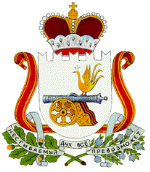 АДМИНИСТРАЦИЯБАРСУКОВСКОГО СЕЛЬСКОГО ПОСЕЛЕНИЯМОНАСТЫРЩИНСКОГО РАЙОНА СМОЛЕНСКОЙ ОБЛАСТИП О С Т А Н О В Л Е Н И Еот  29.11. 2022   № 31О присвоении адресаобъекту недвижимости    В соответствии с постановлением Правительства Российской Федерации от 19.11.2014 №1221 «Об утверждении Правил присвоения, изменения и аннулирования адресов», Уставом Барсуковского сельского поселения Монастырщинского района Смоленской областиАдминистрация Барсуковского сельского поселения Монастырщинского района Смоленской области  п о с т а н о в л я е т:  1.   Анулировать адрес объекта недвижимости (жилого дома): Смоленская область, р-н Монастырщинский, д. Снеберка.  2. Объекту недвижимости (жилому дому с кадастровым номером 67:12:0680101:28)  общей площадью 71,6 кв.м. присвоить адрес: Российская Федерация, Смоленская область, Монастырщинский район, Барсуковское сельское поселение, д. Снеберка, дом 1.Глава муниципального образованияБарсуковского сельского поселенияМонастырщинского района Смоленской области                                                                                    Т.В. Попкова